簡単に写真のサイズを小さくする方法（Windows７）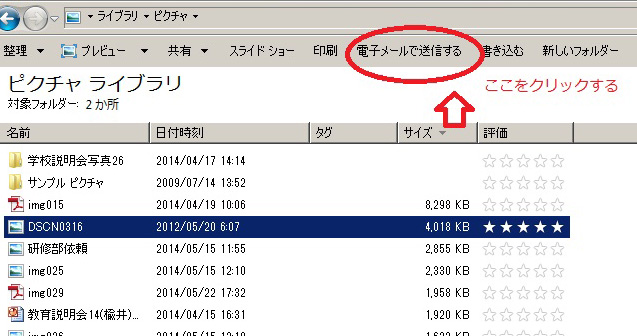 ➀エクスプローラーで写真ファイルを選び、「電子メールで送信する」を選択する。②「ピクチャのサイズ」を決めるポップアップ画面が表示される。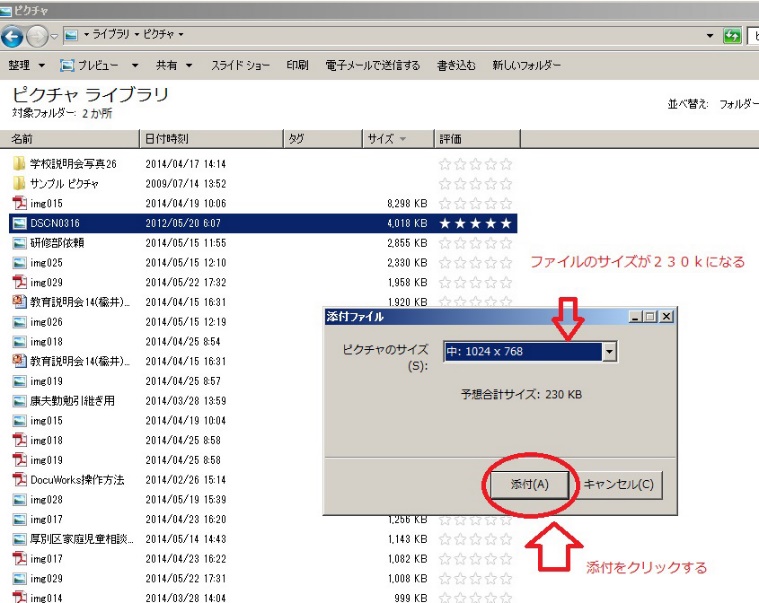 サイズは５つの選択肢がある。③サイズが変更された写真のファイルが添付状態で新規メールが起動する。（Outlooｋのみ該当）④添付ファイルを右クリックして保存する。元の写真のサイズは変わらないので安心である。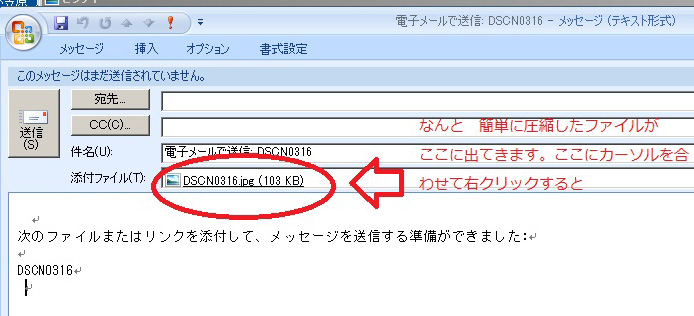 ⑤図ではドキュメントライブラリに保存した。このファイルをWORDや一太郎に挿入する。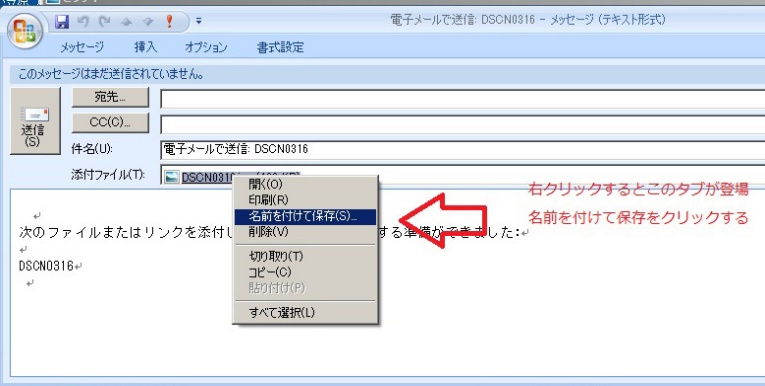 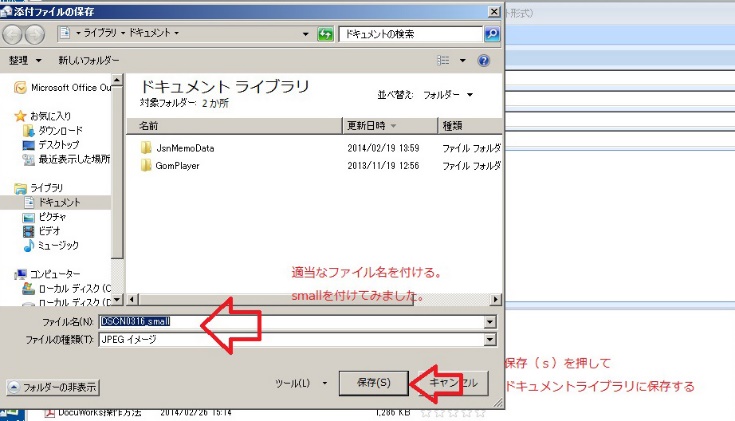 